Algebra- 8th Red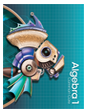 Mrs. RenklyShannon.Renkly@k12.sd.usClassroom: (605) 696-4537My RulesBe RESPECTFULTo othersTo yourself							Image taken from PowerAlgebra.comTo school propertyBe RESPONSIBLECome to class prepared and ready to learn.Have your work done.Always TRY!Ask questions if you do not understand.What to Bring to ClassLined paper (notebook or binder with loose-leaf paper)Math folder or binderTextbookPENCILCalculator	Calculator Check-Out PolicyCan use a calculator on all homework assignments and tests/quizzes. (Unless otherwise noted)Can use a school calculator in the classroom without checking it out.If you ever take a school calculator out of the room, you must check it out (during SI).Laptop Check-Out PolicyThe laptops will mostly be only used for Digits math homework (Group Math)The laptops do NOT leave the math classroom.Signing OutNeed to fill in your planner, and get my initials.Need to also write your name and where you are going on the board.Fire/Tornado/Lockdown ProcedureKnow the procedure!Homework HelpUse your book as a resource!Online Book/Student ResourcesPowerAlgebra.comUser Name: SIMS #Password: FirstInitial_LastInitial_Lunch #I am available for you to ask questions before school (need planner signed), during SI, and after school.  Please ask for help if you don’t understand!GradingBHS Grading Scale 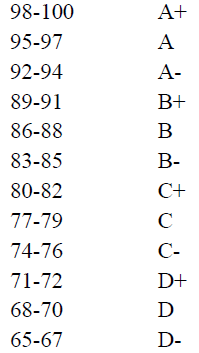 Quarter GradeDaily Work (20%)There will be an assignment almost every dayMUST be turned in each dayHomework will be given a completion grade (3 points each)It is your practice to gain mastery. You MUST show your work.  If you do not, your assignment will not be marked completed.Some assignments may be collectedQuizzes/Tests (80%)Will be given throughout the sections and chaptersQuizzes may be announced or unannouncedNot necessarily always a “Chapter Test”Semester Grade1st Quarter Grade (40%)2nd Quarter Grade (40%)Semester Test (20%)CumulativeAfter each semesterEnd of Course (EOC) TestMust pass with 80% or higher to receive Algebra credit on HS transcript.Does not (necessarily) count towards your grade.Can re-take once.Late WorkICU List/ASPMake-Up WorkSchool procedure